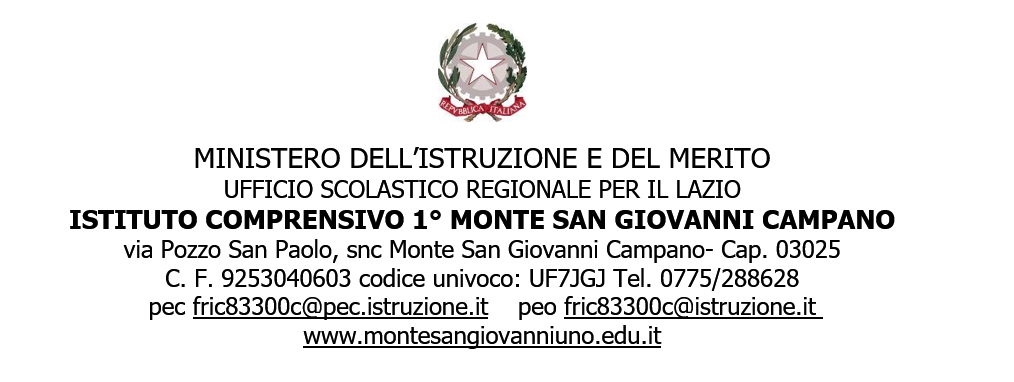 La scheda descrittiva degli alunni costituisce uno strumento didattico-pedagogico per favorire i processi di apprendimento e di partecipazione per gli alunni con difficoltà scolastiche e per rendere maggiormente funzionale la comunicazione tra la scuola e la famiglia (come indicato dall’ Art. 2 comma 1 del DM 5669/2011 e D.M. 297 del 17/04/2013).In particolare, la scheda consente le seguenti azioni didattico-pedagogiche:l’osservazione per facilitare la riflessione sui tipi di “difficoltà scolastiche” che può incontrare un singolo alunno/a;l’attivazione, in accordo con la famiglia, di azioni di recupero e potenziamento delle abilità scolastiche strumentali e la descrizione degli esiti del potenziamento attivato (parte A);la compilazione della parte B “Descrizione delle significative difficoltà persistenti dopo l’intervento di potenziamento effettuato” (selezionando gli ambiti ritenuti specifici per l’alunno)La scheda compilata sarà condivisa e consegnata alla famiglia.Si rammenta che la compilazione della presente scheda non costituisce attività di screening.PERCORSO SCOLASTICOHa frequentato la scuola dell’infanzia? □ sì □ no Può indicare eventuali cambiamenti di scuola? □ sì □ noVi sono stati eventuali significativi cambi di insegnanti? □ sì  □ no Indicare eventuali ripetenze: PARTE AINDICARE	PRIORITARIAMENTE	LE	ATTIVITÀ	DIDATTICHE	GIÀ	SVOLTE	PER	IL POTENZIAMENTO DELLE ABILITÀ SCOLASTICHE (vedi Linee Guida DSA del MIUR) INDICARE SE SONO STATI UTILIZZATI STRUMENTI DIDATTICI E TECNOLOGICI FUNZIONALI ALL’APPRENDIMENTOtabellineformularimappecalcolatricepersonal computeretc 	Indicare quali si sono rivelati funzionali:INDICARE SE SONO STATI SPERIMENTATI ACCORGIMENTI FUNZIONALI ALL’APPRENDIMENTOdare più tempo per l’esecuzione dei lavorialleggerire il carico di lavoro (ad esempio suddividendolo in  unità di apprendimento più piccole)evitare alcune prestazioni (es: lettura a voce alta)attivare strategie di apprendimento cooperativo, lavori di gruppo, supporto tra pari,…altro se SI, Indicare quali si sono rivelati funzionali:PARTE BDESCRIZIONE DELLE SIGNIFICATIVE DIFFICOLTA’ SCOLASTICHE CHE SI SONO RIVELATE   PERSISTENTI DOPO GLI INTERVENTI DI POTENZIAMENTO EFFETTUATIDESCRIZIONE DEL LINGUAGGIO ORALE (compilare se significativo per l’alunno/a):Presenta difetti nella pronuncia delle parole?	□ sì	□ no Quando parla presenta evidenti errori nella strutturazione delle frasi?	□ sì		□ no DESCRIZIONE LIVELLO DI APPRENDIMENTO DELLA LETTO-SCRITTURA(compilare ciò che è significativo per l’età):SCRITTURA: ESEMPI TIPO DI ERRORI FREQUENTI (indicare con una X)LETTURA: ESEMPI TIPO DI ERRORI FREQUENTI (indicare con una X)COMPILARE LA SEGUENTE TABELLA, INDICANDO IL PARAMETRO DELLA VELOCITA’ SECONDO LA PROPRIA ESPERIENZA:Comprende ciò che gli è stato letto?	□ sì	□ abbastanza □ poco	□ noComprende ciò che legge?	□ sì	□ abbastanza □ poco	□ noE’ in grado di riassumere ciò che ha letto:oralmente	□ sì   □ abbastanza □ poco	□ noper iscritto	□ sì   □ abbastanza □ poco	□ noE’ in grado di raccontare le sue esperienze:DESCRIZIONE PRODUZIONE TESTO SCRITTO (compilare se significativo per l’età):GRAFIA DELLA SCRITTURADescrivere come impugna lo strumento per scrivere /disegnare (matita, penna, pennarelli…)La scrittura risulta leggibile?	□ sì □ abbastanza □ poco □ no La forma delle lettere presenta deformazioni particolari?Di preferenza quale tipologia di carattere utilizza nella scrittura?(Indicare l’eventuale ordine di preferenza):_ □ corsivo	_□ stampatello maiuscolo	_□ stampatello minuscolo Alternanza di caratteri nello stesso testo:	□	sì		□	noDESCRIZIONE APPRENDIMENTO LINGUA STRANIERA (compilare se significativo per l’età):Indicare quali lingue:L2    INGLESE DESCRIZIONE DELL’APPRENDIMENTO DELLE ABILITA’ ARITMETICHE(compilare se significativo per l’età)-	con le dita   □	sì	□ no   in avanti	□ sì	□ no	 all’indietro   □ sì	□ no	DIFFICOLTÀ DI AUTOMATIZZAZIONE DELL’ALGORITMO PROCEDURALE (compilare se significativo per l’età):Operazioni scritte con:riporto	□ sì	□ spesso	□ talvolta	□ noprestito	□ sì	□ spesso	□ talvolta	□ noinclusione	□ sì	□ spesso	□ talvolta	□ noequivalenze	□ sì	□ spesso	□ talvolta	□ noespressioni	□ sì	□ spesso	□ talvolta	□ noNELLA TRASCRIZIONE DEI NUMERI VI SONO ERRORI LEGATI AL VALORE POSIZIONALE DELLE CIFRE?□ si	□ no	 RISPETTO AI PROBLEMI ARITMETICI PRESENTA (compilare se significativo per l’alunno/a):Difficoltà a comprendere la consegna:	□ sì □ spesso □ talvolta   □ noDifficoltà ad individuare l’operazione necessaria allo svolgimento:□ sì □ spesso   □ talvolta	□ noSE NECESSARIO INDICARE LE STRATEGIE DI SOLUZIONE (es: necessità di materiale concreto o rappresentazione grafica)DESCRIZIONE APPRENDIMENTO DELLA GEOMETRIA (compilare se significativo per l’età):DIFFICOLTA’ NEL RICONOSCIMENTO DELLE FIGURE	□ sì	□ noDIFFICOLTA’ NELL’ ESECUZIONE GRAFICA DELLE FIGURE	□ sì	□ noMEMORIZZAZIONE DELLE FORMULE	□ sì	□ no RISOLUZIONE PROBLEMI GEOMETRICI	□   sì	□ noDESCRIZIONE DELL’UTILIZZO DELLE MEMORIE (compilare se significativo per l’alunno/a):Ricorda ciò che ha ascoltato di una breve comunicazione orale dell’insegnante?□ sì	□ abbastanza       □ poco       □ no Lo racconta in modo :	□ chiaro       □ un po’ confuso, ma comprensibile        □ confuso In generale  ricorda ciò che ha guardato?	□ sì □ abbastanza □ poco □ noLo descrive in modo :	□ chiaro         □ un po’ confuso, ma comprensibile	□ confuso In generale ricorda sequenze motorie di ciò che ha fatto?motricita’ fine	□ sì   □ abbastanza □ poco   □ nogrosso motorie	□ sì   □ abbastanza □ poco   □ noLe descrive in modo:	□ chiaro	□ un po’ confuso, ma comprensibile	□ confuso In generale riproduce sequenze motorie proposte?motricità fine	□ sì	□ abbastanza	□ poco	□ nogrosso motorie	□ sì	□ abbastanza	□ poco	□ noDESCRIZIONE ORIENTAMENTO SPAZIO-TEMPORALE (compilare se significativo per l’alunno/a):DESCRIZIONE DELL’ABILITA’ E DELLA MOTIVAZIONE ALLO STUDIO(compilare se significativo per l’alunno/a):DESCRIZIONE DI ATTIVITA’ E CONTESTI CHE FACILITANO LA CONCENTRAZIONE E L’APPRENDIMENTO:La sua concentrazione varia significativamente nella mattinata?	□ sì □ no    COMPORTAMENTI RISCONTRABILI A SCUOLA (compilare se significativo per l’alunno/a):giocherella con oggetti	□ quasi mai □ talvolta □ spesso □ molto spessosi estranea	□ quasi mai □ talvolta □ spesso □ molto spessoparla con i compagni durante la lezione	□ quasi mai □ talvolta □ spesso □ molto spessosi alza dal proprio posto	□ quasi mai □ talvolta □ spesso □ molto spessotende ad imporsi con prepotenza	□ quasi mai □ talvolta □ spesso □ molto spessotende a chiudersi	□ quasi mai □ talvolta □ spesso □ molto spessoi suoi quaderni e il suo materiale sono tenuti in ordine	□ quasi mai □ talvolta □ spesso □ molto spessoaltro	□ quasi mai □ talvolta □ spesso □ molto spessoNel tempo scuola meno strutturato (intervallo, mensa, ecc.):□ sta con gli altri	□ si isola	□ partecipa alle attività dei gruppi spontaneiA SUO GIUDIZIO, la disponibilità all’apprendimento si differenzia(compilare se significativo per l’alunno/a):nel gruppo classe:	□ migliora	□ peggiora	□ non cambianel piccolo gruppo:	□ migliora	□ peggiora	□ non cambianel rapporto individuale:	□ migliora	□ peggiora	□ non cambiacon l’aiuto dei compagni:	□ migliora	□ peggiora	□ non cambiaIN CLASSE COME SI RIESCE A MOTIVARE MAGGIORMENTE LO STUDENTE?(eventualmente indicare ordine)    □ vicinanza fisica dell’insegnante    □ richiamo all’attenzione da parte dell’insegnante    □ gratificazione con voto-giudizio    □ promessa di gioco    □ minaccia di punizione (note)    □ alleggerimento del lavoro    □ altro  	EVENTUALI OSSERVAZIONI AGGIUNTIVE:DATA DI COMPILAZIONE DA PARTE DEGLI INSEGNANTI:	/	/ 	FIRMA DEI DOCENTI DELLA CLASSEFIRMA DEI GENITORI (PER PRESA VISIONE)Scuola Primaria PlessoClasse Nome dell’alunno\aCognome dell’alunno\aData di nascitaEtà Nazionalità AMBITI DI OSSERVAZIONEPOTENZIAMENTO(effettuato a scuola)POTENZIAMENTO(effettuato a scuola)ESITILINGUA:NOSIDescrizione delle performanceraggiunte(Che cosa l’allievo è capace di fare dopo l’esperienza facilitante di potenziamento)corrispondenza biunivoca segno suonosintesi sillabica, riconoscimento di sillabe/fonemiconsapevolezza fonologicarafforzamento dei prerequisiti esecutivi (capacità grafo-motorie) e dei prerequisiti costruttivi della lingua scritta (fasi di concettualizzazione:dal concreto all’astratto)correttezza ortograficariconoscimento della parola lettaaltroARITMETICA:ambiti di potenziamentoNOSIESITI Descrizione delle performance raggiunte(Che cosa l’allievo è capace di fare dopo l’esperienza facilitante di potenziamento)potenziamento dei processi di conteggiocorrispondenza quantità/numerovalore posizionale delle cifrestrategie del calcolo a menteprocedure calcolo scrittoaltroAMBITO FONOLOGICOAMBITO NON FONOLOGICOAMBITO NON FONOLOGICOAMBITO FONETICOomissionisc, gn, gliuso maiuscolaaccentazionesostituzionich, ghcu, qu, cqu, qqu...raddoppiamentoinversionici, giapostrofoaggiuntedivisioni e fusioni illegaliessere/avereinesatta lettura della sillabaomissione disillaba, parola o rigaaggiunta di sillaba, parola e rilettura di una stessa rigapausa per più di 5 secondispostamento di accentogrossa esitazioneautocorrezione per errore graveFRASIFRASITESTOTESTOTESTOTESTOTEMPI DI LETTURAmolto lentoveloce□ lento □ scorrevolemolto lentoveloce□lento□ scorrevoleTEMPI DI SCRITTURAmolto lentoveloce□ lento □ scorrevolemolto lentoveloce□lento□ scorrevoleoralmente□ sì□ abbastanza □ poco□ noper iscritto□ sì□ abbastanza □ poco□ noAderenza consegnasiabbastanzapoconoCorretta struttura morfo- sintatticasiabbastanzapoconoCorretta struttura testuale(narrativo, descrittivo,regolativo …)siabbastanzapoconoadattamento lessicalesiabbastanzapoconoutilizzo della punteggiaturasiabbastanzapoconoconcordanza genere/numerosiabbastanzapoconoconcordanza tempi verbalisiabbastanzapoconolunghezza testo adeguatasiabbastanzapoconosempretalvoltararamentemaiSEMPRETALVOLTARARAMENTEMAIerrori nello spellingerrori nella scritturaerrori nella letturadifficoltà persistenti nella pronunciadifficoltà persistenti nella trascrizione delleparoledifficoltà di acquisizionedegli automatismi grammaticali di baseevidenti differenze tra lacomprensione del testo scritto e del testo oraledifferenze tra le produzioni orali e quelle scritteRiconosce e denomina i numeri:□ 0-5□ 0-10□ 0-20□ 0-100□ oltre 100Possiede il concetto di quantità:Sa contare:□ 0-5□ 0-10□ 0-20□ 0-100□ oltre 100SA OPERARE CON:ENTRO ILNUMERO 100 – 200 – 100OLTRE 100ADDIZIONEsì, con materialesi, per iscrittosì, a mentenosì, con materialesi, per iscrittosì, a mentenosì, con materialesi, per iscrittosì, a mentenosì, con materialesi, per iscrittosì, a mentenoSOTTRAZIONEsì, con materialesi, per iscrittosì, a mentenosì, con materialesi, per iscrittosì, a mentenosì, con materialesi, per iscrittosì, a mentenosì, con materialesi, per iscrittosì, a mentenoMOLTIPLICAZIONEsì, con materialesi, per iscrittosì, a mentenosì, con materialesi, per iscrittosì, a mentenosì, con materialesi, per iscrittosì, a mentenosì, con materialesi, per iscrittosì, a mentenoDIVISIONEsì, con materialesi, per iscrittosì, a mentenosì, con materialesi, per iscrittosì, a mentenosì, con materialesi, per iscrittosì, a mentenosì, con materialesi, per iscrittosì, a mentenoRiconosce la destra e la sinistra□ sì□ spesso	□ talvolta	□ no□ spesso	□ talvolta	□ no□ spesso	□ talvolta	□ no□ spesso	□ talvolta	□ noUsa prevalentemente:- mano□	destra□ sinistra	□	entrambe□ sinistra	□	entrambe□ sinistra	□	entrambe□ sinistra	□	entrambe- piede□	destro□ sinistro	□	entrambi□ sinistro	□	entrambi□ sinistro	□	entrambi□ sinistro	□	entrambiSa individuare prima /ora /dopoSa individuare prima /ora /dopo□ sì□ spesso□ talvolta□ noSa individuare ieri /oggi /domaniSa individuare ieri /oggi /domani□ sì□ spesso□ talvolta□ noRiconosce e denomina i giorni della settimanaRiconosce e denomina i giorni della settimana□ sì□ spesso□ talvolta□ noRiconosce e denomina i mesi dell’anno□ sì□ sì□ spesso□ talvolta□ noSa leggere l’orologio analogico□ sì□ sì□ spesso□ talvolta□ noSa organizzare lo spazio foglio:-	nel disegno□ sì□ sì□ abbastanza □ poco□ abbastanza □ poco□ no-	nella scrittura□ sì□ sì□ abbastanza □ poco□ abbastanza □ poco□ nonel calcolo (incolonnamento)	□ sì □ abbastanza □ poco   □ no□ sì□ sì□ abbastanza □ poco□ abbastanza □ poco□ noSEMPRETALVOLTARARAMENTEMAIMOTIVAZIONE ALLO STUDIO: (Esempio) Mi piace studiare per imparare cose nuoveORGANIZZAZIONE: (Esempio) All’inizio del pomeriggio passo in rassegna tutte le cose che devo fareELABORAZIONE STRATEGICA: (Esempio)Durante lo studio cerco di usare parole mie nel ripetere quello che ho studiatoFLESSIBILITA’: (Esempio) Leggo in manieradiversa quando leggo per studiare o quando leggo per divertimentoCONCENTRAZIONE: (Esempio) Quando studio allontano le cose che potrebbero distrarmiANSIA: (Esempio) Quando sono interrogato dal posto mi sento agitatoATTEGGIAMENTO VERSO   LA   SCUOLA:(Esempio) Per me la scuola è un piacevole   posto dove stare con gli altrilezione frontale□ sì□ abbastanza □ poco□ nolezione piccolo gruppo□ sì□ abbastanza □ poco□ nolezione individuale□ sì□ abbastanza □ poco□ nolettura silenziosa□ sì□ abbastanza □ poco□ nolettura a voce alta□ sì□ abbastanza □ poco□ noscrittura spontanea□ sì□ abbastanza □ poco□ nodettatura□ sì□ abbastanza □ poco□ nocalcolo scritto□ sì□ abbastanza □ poco□ nocalcolo a mente□ sì□ abbastanza □ poco□ norisoluzione di problemi□ sì□ abbastanza □ poco□ nodisegno□ sì□ abbastanza □ poco□ noattività manuali□ sì□ abbastanza □ poco□ novisione filmati□ sì□ abbastanza □ poco□ no